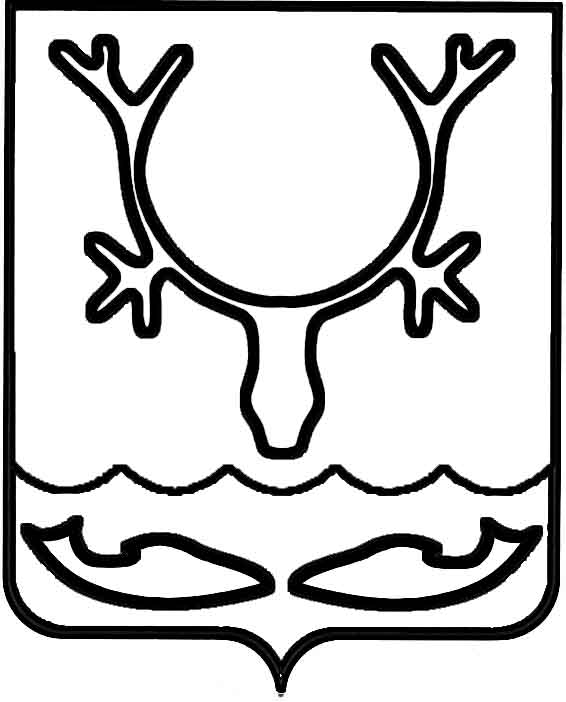 Администрация муниципального образования
"Городской округ "Город Нарьян-Мар"ПОСТАНОВЛЕНИЕО внесении изменений в постановление Администрации МО "Городской округ "Город Нарьян-Мар" от 31.08.2018 № 588 "Об утверждении муниципальной программы муниципального образования "Городской округ "Город Нарьян-Мар" "Совершенствование и развитие муниципального управления в муниципальном образовании "Городской округ "Город Нарьян-Мар"Руководствуясь статьей 179 Бюджетного кодекса Российской Федерации, Порядком разработки, реализации и оценки эффективности муниципальных программ муниципального образования "Городской округ "Город Нарьян-Мар", утвержденным постановлением Администрации МО "Городской округ "Город Нарьян-Мар" 
от 10.07.2018 № 453, в целях приведения муниципальной программы муниципального образования "Городской округ "Город Нарьян-Мар" "Совершенствование и развитие муниципального управления в муниципальном образовании "Городской округ "Город Нарьян-Мар" в соответствие с решением Совета городского округа "Город 
Нарьян-Мар" от 07.12.2023 № 515-р "О бюджете муниципального образования "Городской округ "Город Нарьян-Мар" на 2024 год и плановый период 
2025 и 2026 годов" Администрация муниципального образования "Городской округ "Город Нарьян-Мар"П О С Т А Н О В Л Я Е Т:Внести изменения в приложение к постановлению Администрации МО "Городской округ "Город Нарьян-Мар" от 31.08.2018 № 588 "Об утверждении муниципальной программы муниципального образования "Городской округ "Город Нарьян-Мар" "Совершенствование и развитие муниципального управления 
в муниципальном образовании "Городской округ "Город Нарьян-Мар" согласно Приложению к настоящему постановлению.Настоящее постановление вступает в силу со дня его подписания и подлежит официальному опубликованию.Приложениек постановлению Администрациимуниципального образования"Городской округ "Город Нарьян-Мар"от 28.03.2024 № 527ИЗМЕНЕНИЯ В МУНИЦИПАЛЬНУЮ ПРОГРАММУ МУНИЦИПАЛЬНОГО ОБРАЗОВАНИЯ "ГОРОДСКОЙ ОКРУГ "ГОРОД НАРЬЯН-МАР""СОВЕРШЕНСТВОВАНИЕ И РАЗВИТИЕ МУНИЦИПАЛЬНОГО УПРАВЛЕНИЯ В МУНИЦИПАЛЬНОМ ОБРАЗОВАНИИ"ГОРОДСКОЙ ОКРУГ "ГОРОД НАРЬЯН-МАР"Строку "Ответственный исполнитель муниципальной программы" раздела I "Паспорт муниципальной программы муниципального образования "Городской округ "Город Нарьян-Мар" "Совершенствование и развитие муниципального управления 
в муниципальном образовании "Городской округ "Город Нарьян-Мар" (далее – Паспорт программы) муниципальной программы муниципального образования "Городской округ "Город Нарьян-Мар" "Совершенствование и развитие муниципального управления в муниципальном образовании "Городской округ "Город Нарьян-Мар" (далее – Программа) изложить в следующей редакции:"".Строку "Соисполнители муниципальной программы" Паспорта программы изложить в следующей редакции:"".В пункте 2 строки "Целевые показатели муниципальной программы" Паспорта программы слова "МО" заменить словами "муниципального образования".Строку "Объемы и источники финансирования муниципальной программы" Паспорта программы изложить в следующей редакции:"".В абзаце двадцать четвертом раздела II "Общая характеристика сферы реализации муниципальной программы" Программы слова "МО" заменить словами "муниципального образования".В абзаце пятом раздела III "Цели и задачи муниципальной программы" Программы слова "МО" заменить словами "муниципального образования".В абзаце первом раздела IV "Целевые показатели достижения целей и задач" Программы слова "МО" заменить словами "муниципального образования".В абзаце пятом пункта 1 раздела IV "Целевые показатели достижения целей и задач" Программы слова "МО" заменить словами "муниципального образования".В абзаце шестом пункта 1 раздела IV "Целевые показатели достижения целей и задач" Программы слова "МО" заменить словами "муниципального образования".В абзаце шестом пункта 1 раздела IV "Целевые показатели достижения целей и задач" Программы слова "далее – Решение о бюджете" заменить словами " далее – решение о бюджете ".В абзаце первом пункта 2 раздела IV "Целевые показатели достижения целей и задач" Программы слова "МО" заменить словами "муниципального образования".В абзаце втором пункта 2 раздела IV "Целевые показатели достижения целей и задач" Программы слова "МО" заменить словами "муниципального образования".В абзаце пятом пункта 2 раздела IV "Целевые показатели достижения целей и задач" Программы слова "МО" заменить словами "муниципального образования".В абзаце шестом пункта 2 раздела IV "Целевые показатели достижения целей и задач" Программы слова "МО" заменить словами "муниципального образования".В абзаце седьмом пункта 2 раздела IV "Целевые показатели достижения целей и задач" Программы слова "МО" заменить словами "муниципального образования".В абзаце первом раздела VI "Ресурсное обеспечение муниципальной программы" Программы слова "решением Совета городского округа "Город Нарьян-Мар" о бюджете МО "Городской округ "Город Нарьян-Мар" на очередной финансовый год и на плановый период" заменить словами "решением о бюджете".Строку "Ответственный исполнитель подпрограммы" пункта 1.1 раздела X "Подпрограмма 1 "Осуществление деятельности Администрации МО "Городской округ "Город Нарьян-Мар" в рамках собственных и переданных государственных полномочий" (далее – Подпрограмма 1) изложить в следующей редакции:"".Строку "Соисполнители подпрограммы" пункта 1.1 Подпрограммы 1 изложить в следующей редакции:"".Строку "Объемы и источники финансирования подпрограммы" пункта 1.1 Подпрограммы 1 изложить в следующей редакции:"".В абзаце третьем пункта 1.2 Подпрограммы 1 слова "МО" заменить словами "муниципального образования".В абзаце восьмом пункта 1.2 Подпрограммы 1 слова "МО" заменить словами "муниципального образования".В абзаце двадцать втором пункта 1.2 Подпрограммы 1 слова "МО" заменить словами "муниципального образования".В абзаце двадцать третьем пункта 1.2 Подпрограммы 1 слова "МО" заменить словами "муниципального образования".В абзаце первом пункта 1.4 Подпрограммы 1 слова "МО" заменить словами "муниципального образования".В абзаце втором подпункта 3 пункта 1.4 Подпрограммы 1 слова "МО" заменить словами "муниципального образования".В абзаце первом подпункта 4 пункта 1.4 Подпрограммы 1 слова "МО" заменить словами "муниципального образования".В абзаце втором подпункта 5 пункта 1.4 Подпрограммы 1 слова "МО" заменить словами "муниципального образования".В абзаце первом пункта 1.6 Подпрограммы 1 слова "решением Совета городского округа "Город Нарьян-Мар" о бюджете МО "Городской округ "Город Нарьян-Мар" на очередной финансовый год и на плановый период" заменить словами "решением о бюджете".Строку "Ответственный исполнитель подпрограммы" пункта 1.1 раздела XI "Подпрограмма 2 "Обеспечение деятельности Администрации МО "Городской округ "Город Нарьян-Мар" (далее – Подпрограмма 2) изложить в следующей редакции:"".Строку "Соисполнители подпрограммы" пункта 1.1 Подпрограммы 2 изложить в следующей редакции:"".В строке "Цели подпрограммы" пункта 1.1 Подпрограммы 2 слова "МО" заменить словами "муниципального образования".В пункте 1 строки "Целевые показатели подпрограммы" пункта 1.1 Подпрограммы 2 слова "МО" заменить словами "муниципального образования".Строку "Объемы и источники финансирования подпрограммы" пункта 1.1 Подпрограммы 2 изложить в следующей редакции:"".В пункте 1 строки "Ожидаемые результаты реализации подпрограммы" пункта 1.1 Подпрограммы 2 слова "МО" заменить словами "муниципального образования".В абзаце первом пункта 1.2 Подпрограммы 2 слова "МО" заменить словами "муниципального образования".В абзаце втором пункта 1.2 Подпрограммы 2 слова "МО" заменить словами "муниципального образования".В абзаце восьмом пункта 1.2 Подпрограммы 2 слова "МО" заменить словами "муниципального образования".В абзаце пятнадцатом пункта 1.2 Подпрограммы 2 слова "МО" заменить словами "муниципального образования".В абзаце втором пункта 1.3 Подпрограммы 2 слова "МО" заменить словами "муниципального образования".В абзаце первом пункта 1.4 Подпрограммы 2 слова "МО" заменить словами "муниципального образования".В абзаце первом подпункта 1 пункта 1.4 Подпрограммы 2 слова "МО" заменить словами "муниципального образования".В абзаце втором подпункта 1 пункта 1.4 Подпрограммы 2 слова "МО" заменить словами "муниципального образования".В абзаце пятом подпункта 1 пункта 1.4 Подпрограммы 2 слова "МО" заменить словами "муниципального образования".В абзаце шестом подпункта 1 пункта 1.4 Подпрограммы 2 слова "МО" заменить словами "муниципального образования".В абзаце седьмом подпункта 1 пункта 1.4 Подпрограммы 2 слова "МО" заменить словами "муниципального образования".В абзаце первом подпункта 3 пункта 1.4 Подпрограммы 2 слова "МО" заменить словами "муниципального образования".В абзаце первом подпункта 4 пункта 1.4 Подпрограммы 2 слова "МО" заменить словами "муниципального образования".В абзаце первом пункта 1.6 Подпрограммы 2 слова "решением Совета городского округа "Город Нарьян-Мар" о бюджете МО "Городской округ "Город Нарьян-Мар" на очередной финансовый год и на плановый период" заменить словами "решением о бюджете".В подпункте 1 пункта 1.8 Подпрограммы 2 слова "МО" заменить словами "муниципального образования".Строку "Объемы и источники финансирования подпрограммы" пункта 1.1 раздела ХII "Подпрограмма 3 "Управление муниципальными финансами МО "Городской округ "Город Нарьян-Мар" (далее – Подпрограмма 3) изложить 
в следующей редакции:"".В абзаце втором подпункта 1 пункта 1.3 Подпрограммы 3 слова "МО" заменить словами "муниципального образования".В абзаце третьем подпункта 1 пункта 1.3 Подпрограммы 3 слова "МО" заменить словами "муниципального образования".В абзаце втором подпункта 2 пункта 1.3 Подпрограммы 3 слова "МО" заменить словами "муниципальном образовании".В абзаце третьем подпункта 2 пункта 1.3 Подпрограммы 3 слова "МО" заменить словами "муниципальном образовании".В абзаце втором подпункта 3 пункта 1.3 Подпрограммы 3 слова "МО" заменить словами "муниципальном образовании".В абзаце четвертом подпункта 3 пункта 1.3 Подпрограммы 3 слова "МО" заменить словами "муниципального образования".В абзаце втором подпункта 4 пункта 1.3 Подпрограммы 3 слова "МО" заменить словами "муниципального образования".В абзаце четвертом подпункта 4 пункта 1.3 Подпрограммы 3 слова "МО" заменить словами "муниципального образования".В абзаце шестом подпункта 5 пункта 1.4 Подпрограммы 3 слова "МО" заменить словами "муниципального образования".В абзаце первом пункта 1.6 Подпрограммы 3 слова "решением Совета городского округа "Город Нарьян-Мар" о бюджете МО "Городской округ "Город Нарьян-Мар" на очередной финансовый год и на плановый период" заменить словами "решением о бюджете".Строку "Ответственный исполнитель подпрограммы" пункта 1.1 раздела XIII "Подпрограмма 4 "Управление и распоряжение муниципальным имуществом МО "Городской округ "Город Нарьян-Мар" (далее – Подпрограмма 4) изложить 
в следующей редакции:"".Строку "Соисполнители подпрограммы" пункта 1.1 Подпрограммы 4 изложить в следующей редакции:"".В пункте 1 строки "Целевые показатели подпрограммы" Подпрограммы 4 слова "МО" заменить словами "муниципального образования".Строку "Объемы и источники финансирования подпрограммы" пункта 1.1 Подпрограммы 4 изложить в следующей редакции:"".В абзаце первом пункта 1.2 Подпрограммы 4 слова "МО" заменить словами "муниципального образования".В абзаце третьем пункта 1.2 Подпрограммы 4 слова "МО" заменить словами "муниципального образования".В абзаце восьмом пункта 1.2 Подпрограммы 4 слова "МО" заменить словами "муниципального образования".В абзаце одиннадцатом пункта 1.2 Подпрограммы 4 слова "№ 80-п" заменить словами "№ 80".В абзаце первом пункта 1.4 Подпрограммы 4 слова "МО" заменить словами "муниципального образования".В абзаце первом пункта 1 пункта 1.4 Подпрограммы 4 слова "МО" заменить словами "муниципального образования".В абзаце четвертом пункта 1 пункта 1.4 Подпрограммы 4 слова "МО" заменить словами "муниципального образования".В абзаце шестом пункта 1 пункта 1.4 Подпрограммы 4 слова "МО" заменить словами "муниципального образования".В абзаце первом пункта 1.6 Подпрограммы 4 слова "решением Совета городского округа "Город Нарьян-Мар" о бюджете МО "Городской округ "Город Нарьян-Мар" на очередной финансовый год и на плановый период" заменить словами "решением о бюджете".Приложение 1 к Программе изложить в следующей редакции:"Приложение 1к муниципальной программе муниципального образования"Городской округ "Город Нарьян-Мар""Совершенствование и развитиемуниципального управленияв муниципальном образовании"Городской округ "Город Нарьян-Мар"Переченьцелевых показателей муниципальной программы муниципальногообразования "Городской округ "Город Нарьян-Мар""Совершенствование и развитие муниципального управленияв муниципальном образовании "Городской округ"Город Нарьян-Мар"Ответственный исполнитель: Управление экономического и инвестиционного развития Администрации муниципального образования "Городской округ "Город Нарьян-Мар"".Приложение 2 к Программе изложить в следующей редакции:"Приложение 2к муниципальной программе муниципального образования"Городской округ "Город Нарьян-Мар""Совершенствование и развитиемуниципального управленияв муниципальном образовании"Городской округ "Город Нарьян-Мар"Ресурсное обеспечениереализации муниципальной программымуниципального образования "Городской округ "Город Нарьян-Мар""Совершенствование и развитие муниципального управленияв муниципальном образовании "Городской округ "Город Нарьян-Мар"Ответственный исполнитель: управление экономического и инвестиционного развития Администрации муниципального образования "Городской округ "Город Нарьян-Мар"".Приложение 3 к Программе изложить в следующей редакции:"Приложение 3к муниципальной программемуниципального образования"Городской округ "Город Нарьян-Мар""Совершенствование и развитиемуниципального управленияв муниципальном образовании"Городской округ "Город Нарьян-Мар"Перечень мероприятий муниципальной программымуниципального образования "Городской округ "Город Нарьян-Мар""Совершенствование и развитие муниципального управленияв муниципальном образовании "Городской округ "Город Нарьян-Мар"Ответственный исполнитель: управление экономического и инвестиционного развития Администрации муниципального образования "Городской округ "Город Нарьян-Мар"".28.03.2024№527И.о. главы города Нарьян-Мара А.Н. БережнойОтветственный исполнитель муниципальной программыУправление экономического и инвестиционного развития Администрации муниципального образования "Городской округ "Город Нарьян-Мар"Соисполнители муниципальной программы- отдел бухгалтерского учета и отчетности Администрации муниципального образования "Городской округ "Город Нарьян-Мар";- отдел по работе с общественными организациями Администрации муниципального образования "Городской округ "Город Нарьян-Мар";- управление организационно-информационного обеспечения Администрации муниципального образования "Городской округ "Город Нарьян-Мар";- управление делами Администрации муниципального образования "Городской округ "Город Нарьян-Мар";- управление муниципального имущества и земельных отношений Администрации муниципального образования "Городской округ "Город Нарьян-Мар";- управление жилищно-коммунального хозяйства Администрации муниципального образования "Городской округ "Город Нарьян-Мар";- правовое управление Администрации муниципального образования "Городской округ "Город Нарьян-Мар";- Управление финансов Администрации МО "Городской округ "Город Нарьян-Мар";- МКУ "УГХ г. Нарьян-Мара"Объемы и источники финансирования муниципальной программыОбщий объем финансирования Программы – 
2 957 422,11522 тыс. руб., в том числе по годам:2019 год – 343 136,6 тыс. руб.;2020 год – 357 600,4 тыс. руб.;2021 год – 354 739,73759 тыс. руб.;2022 год – 370 613,46359 тыс. руб.;2023 год – 384 130,89684 тыс. руб.;2024 год – 389 152,19753 тыс. руб.;2025 год – 376 956,18680 тыс. руб.;2026 год – 381 092,63287 тыс. руб.В том числе:за счет средств окружного бюджета 44 317,10000 тыс. руб., 
в том числе по годам:2019 год – 4 868,0 тыс. руб.;2020 год – 5 079,3 тыс. руб.;2021 год – 4 680,80000 тыс. руб.;2022 год – 5 939,30000 тыс. руб.;2023 год – 5 844,00000 тыс. руб.;2024 год – 6 043,70000 тыс. руб.;2025 год – 5 802,10000 тыс. руб.;2026 год – 6 059,90000 тыс. руб.;за счет средств бюджета муниципального образования "Городской округ "Город Нарьян-Мар" (далее – городской бюджет) 2 913 105,01522 тыс. руб., в том числе по годам:2019 год – 338 268,6 тыс. руб.;2020 год – 352 521,1 тыс. руб.;2021 год – 350 058,93759 тыс. руб.;2022 год – 364 674,16359 тыс. руб.;2023 год – 378 286,89684 тыс. руб.;2024 год – 383 108,49753 тыс. руб.;2025 год – 371 154,08680 тыс. руб.;2026 год – 375 032,73287 тыс. руб.Ответственный исполнитель подпрограммыУправление делами Администрации муниципального образования "Городской округ "Город Нарьян-Мар"Соисполнители подпрограммы- отдел бухгалтерского учета и отчетности Администрации муниципального образования "Городской округ "Город Нарьян-Мар";- отдел по работе с общественными организациями Администрации муниципального образования "Городской округ "Город Нарьян-Мар";- управление организационно-информационного обеспечения Администрации муниципального образования "Городской округ "Город Нарьян-Мар";- управление жилищно-коммунального хозяйства Администрации муниципального образования "Городской округ "Город Нарьян-Мар";- правовое управление Администрации муниципального образования "Городской округ "Город Нарьян-Мар";- МКУ "УГХ г. Нарьян-Мара"Объемы 
и источники финансирования подпрограммыОбщий объем финансирования Подпрограммы 1 – 
1 317 805,33373 тыс. руб., в том числе по годам:2019 год – 152 817,1 тыс. руб.;2020 год – 157 835,3 тыс. руб.;2021 год – 152 167,60487 тыс. руб.;2022 год – 162 677,68592 тыс. руб.;2023 год – 169 766,00182 тыс. руб.;2024 год – 177 474,57826 тыс. руб.;2025 год – 172 403,49791 тыс. руб.;2026 год – 172 663,56495 тыс. руб.В том числе:за счет средств окружного бюджета 44 317,10000 тыс. руб., 
в том числе по годам:2019 год – 4 868,0 тыс. руб.;2020 год – 5 079,3 тыс. руб.;2021 год – 4 680,80000 тыс. руб.;2022 год – 5 939,30000 тыс. руб.;2023 год – 5 844,00000 тыс. руб.;2024 год – 6 043,70000 тыс. руб.;2025 год – 5 802,10000 тыс. руб.;2026 год – 6 059,90000 тыс. руб.;за счет средств городского бюджета 1 273 488,23373 тыс. руб., в том числе по годам:2019 год – 147 949,1 тыс. руб.;2020 год – 152 756,0 тыс. руб.;2021 год – 147 486,80487 тыс. руб.;2022 год – 156 738,38592 тыс. руб.;2023 год – 163 922,00182 тыс. руб.;2024 год – 171 430,87826 тыс. руб.;2025 год – 166 601,39791 тыс. руб.;2026 год – 166 603,66495 тыс. руб.Ответственный исполнитель подпрограммыУправление жилищно-коммунального хозяйства Администрации муниципального образования "Городской округ "Город Нарьян-Мар"Соисполнители подпрограммы- управление организационно-информационного обеспечения Администрации муниципального образования "Городской округ "Город Нарьян-Мар";- МКУ "УГХ г. Нарьян-Мара"Объемы и источники финансирования подпрограммыОбщий объем финансирования Подпрограммы 2 за счет средств городского бюджета – 1 079 118,27040 тыс. руб., 
в том числе по годам:2019 год – 122 610,2 тыс. руб.;2020 год – 131 078,5 тыс. руб.;2021 год – 122 535,00478 тыс. руб.;2022 год – 137 189,55512 тыс. руб.;2023 год – 140 609,60913 тыс. руб.;2024 год – 146 002,41791 тыс. руб.;2025 год – 139 546,49173 тыс. руб.;2026 год – 139 546,49173 тыс. руб.Объемы 
и источники финансирования подпрограммыОбщий объем финансирования Подпрограммы 3 за счет средств городского бюджета – 254 461,21299 тыс. руб., в том числе по годам:2019 год – 30 677,7 тыс. руб.;2020 год – 29 872,8 тыс. руб.;2021 год – 31 643,02537 тыс. руб.;2022 год – 29 998,69995 тыс. руб.;2023 год – 31 094,34864 тыс. руб.;2024 год – 32 304,53301 тыс. руб.;2025 год – 32 634,57301 тыс. руб.;2026 год – 36 235,53301 тыс. руб.Ответственный исполнитель подпрограммыУправление муниципального имущества и земельных отношений Администрации муниципального образования "Городской округ "Город Нарьян-Мар"Соисполнители подпрограммы- отдел бухгалтерского учета и отчетности Администрации муниципального образования "Городской округ "Город Нарьян-Мар";- управление жилищно-коммунального хозяйства Администрации муниципального образования "Городской округ "Город Нарьян-Мар";- правовое управление Администрации муниципального образования "Городской округ "Город Нарьян-Мар";- МКУ "УГХ г. Нарьян-Мара"Объемы и источники финансирования подпрограммыОбщий объем финансирования Подпрограммы 4 за счет средств городского бюджета – 306 037,29810 тыс. руб., в том числе по годам:2019 год – 37 031,6 тыс. руб.;2020 год – 38 813,8 тыс. руб.;2021 год – 48 394,10257 тыс. руб.;2022 год – 40 747,52260 тыс. руб.;2023 год – 42 660,93725 тыс. руб.;2024 год – 33 370,66835 тыс. руб.;2025 год – 32 371,62415 тыс. руб.;2026 год – 32 647,04318 тыс. руб.НаименованиеЕдиница измеренияЗначения целевых показателейЗначения целевых показателейЗначения целевых показателейЗначения целевых показателейЗначения целевых показателейЗначения целевых показателейЗначения целевых показателейЗначения целевых показателейЗначения целевых показателейНаименованиеЕдиница измеренияБазовый 2017 год2019 год2020 год2021 год2022 год2023 год2024 год2025 год2026 годАБ123456789Муниципальная программа "Совершенствование и развитие муниципального управления в муниципальном образовании "Городской округ "Город Нарьян-Мар"Муниципальная программа "Совершенствование и развитие муниципального управления в муниципальном образовании "Городской округ "Город Нарьян-Мар"Муниципальная программа "Совершенствование и развитие муниципального управления в муниципальном образовании "Городской округ "Город Нарьян-Мар"Муниципальная программа "Совершенствование и развитие муниципального управления в муниципальном образовании "Городской округ "Город Нарьян-Мар"Муниципальная программа "Совершенствование и развитие муниципального управления в муниципальном образовании "Городской округ "Город Нарьян-Мар"Муниципальная программа "Совершенствование и развитие муниципального управления в муниципальном образовании "Городской округ "Город Нарьян-Мар"Муниципальная программа "Совершенствование и развитие муниципального управления в муниципальном образовании "Городской округ "Город Нарьян-Мар"Муниципальная программа "Совершенствование и развитие муниципального управления в муниципальном образовании "Городской округ "Город Нарьян-Мар"Муниципальная программа "Совершенствование и развитие муниципального управления в муниципальном образовании "Городской округ "Город Нарьян-Мар"Муниципальная программа "Совершенствование и развитие муниципального управления в муниципальном образовании "Городской округ "Город Нарьян-Мар"Муниципальная программа "Совершенствование и развитие муниципального управления в муниципальном образовании "Городской округ "Город Нарьян-Мар"Доля численности населения, которое приняло участие в опросах населения 
по вопросам местного значения, к общей численности населения, принявшего участие в опросах, проведенных на официальном сайте Администрации муниципального образования "Городской округ "Город Нарьян-Мар"Процент798080808182828282Исполнение бюджетных обязательств муниципального образования "Городской округ "Город Нарьян-Мар" по ПрограммеПроцент00Не менее 95Не менее 95Не менее 95Не менее 95Не менее 95Не менее 95Не менее 95Подпрограмма 1 "Осуществление деятельности Администрации МО "Городской округ "Город Нарьян-Мар" в рамках собственных 
и переданных государственных полномочий"Подпрограмма 1 "Осуществление деятельности Администрации МО "Городской округ "Город Нарьян-Мар" в рамках собственных 
и переданных государственных полномочий"Подпрограмма 1 "Осуществление деятельности Администрации МО "Городской округ "Город Нарьян-Мар" в рамках собственных 
и переданных государственных полномочий"Подпрограмма 1 "Осуществление деятельности Администрации МО "Городской округ "Город Нарьян-Мар" в рамках собственных 
и переданных государственных полномочий"Подпрограмма 1 "Осуществление деятельности Администрации МО "Городской округ "Город Нарьян-Мар" в рамках собственных 
и переданных государственных полномочий"Подпрограмма 1 "Осуществление деятельности Администрации МО "Городской округ "Город Нарьян-Мар" в рамках собственных 
и переданных государственных полномочий"Подпрограмма 1 "Осуществление деятельности Администрации МО "Городской округ "Город Нарьян-Мар" в рамках собственных 
и переданных государственных полномочий"Подпрограмма 1 "Осуществление деятельности Администрации МО "Городской округ "Город Нарьян-Мар" в рамках собственных 
и переданных государственных полномочий"Подпрограмма 1 "Осуществление деятельности Администрации МО "Городской округ "Город Нарьян-Мар" в рамках собственных 
и переданных государственных полномочий"Подпрограмма 1 "Осуществление деятельности Администрации МО "Городской округ "Город Нарьян-Мар" в рамках собственных 
и переданных государственных полномочий"Подпрограмма 1 "Осуществление деятельности Администрации МО "Городской округ "Город Нарьян-Мар" в рамках собственных 
и переданных государственных полномочий"Доля муниципальных служащих Администрации города Нарьян-Мара, прошедших переподготовку, повышение квалификации, иные обучающие мероприятия, от общего количества муниципальных служащихПроцент0050Не менее 25Не менее 25Не менее 25Не менее 25Не менее 25Не менее 25Доля исполненных запросов в рамках предоставления муниципальной услуги, исполненных в установленные законодательством сроки, от общего числа поступивших в муниципальный архив запросов в рамках предоставления муниципальной услугиПроцент100100100100100100100100100Количество обоснованных жалоб 
по оказанию муниципальных услугЕд.321111111Количество проведенных праздничных 
и официальных мероприятийЕд.202010252525253025Доля проектов нормативных правовых актов, прошедших антикоррупционную экспертизу, от общего числа проектов нормативных правовых актов, подлежащих антикоррупционной экспертизеПроцент100100100100100100100100100Подпрограмма 2 "Обеспечение деятельности Администрации МО "Городской округ "Город Нарьян-Мар"Подпрограмма 2 "Обеспечение деятельности Администрации МО "Городской округ "Город Нарьян-Мар"Подпрограмма 2 "Обеспечение деятельности Администрации МО "Городской округ "Город Нарьян-Мар"Подпрограмма 2 "Обеспечение деятельности Администрации МО "Городской округ "Город Нарьян-Мар"Подпрограмма 2 "Обеспечение деятельности Администрации МО "Городской округ "Город Нарьян-Мар"Подпрограмма 2 "Обеспечение деятельности Администрации МО "Городской округ "Город Нарьян-Мар"Подпрограмма 2 "Обеспечение деятельности Администрации МО "Городской округ "Город Нарьян-Мар"Подпрограмма 2 "Обеспечение деятельности Администрации МО "Городской округ "Город Нарьян-Мар"Подпрограмма 2 "Обеспечение деятельности Администрации МО "Городской округ "Город Нарьян-Мар"Подпрограмма 2 "Обеспечение деятельности Администрации МО "Городской округ "Город Нарьян-Мар"Подпрограмма 2 "Обеспечение деятельности Администрации МО "Городской округ "Город Нарьян-Мар"Доля средств, фактически использованных на материально-техническое обеспечение Администрации муниципального образования "Городской округ "Город Нарьян-Мар", к общему объему средств, предусмотренных на материально-техническое обеспечение Администрации муниципального образования "Городской округ "Город Нарьян-Мар"Процент7095Не менее 95Не менее 95Не менее 95Не менее 95Не менее 95Не менее 95Не менее 95Доля средств, фактически использованных на обеспечение деятельности МКУ "УГХ г. Нарьян-Мара", к общему объему средств, предусмотренных на обеспечение деятельности МКУ "УГХ г. Нарьян-Мара"Процент00Не менее 95Не менее 95Не менее 95Не менее 95Не менее 95Не менее 95Не менее 95Количество проведенных опросовЕд.151520202525252525Количество телевизионных эфировЕд.303020354040404040Подпрограмма 3 "Управление муниципальными финансами МО "Городской округ "Город Нарьян-Мар"Подпрограмма 3 "Управление муниципальными финансами МО "Городской округ "Город Нарьян-Мар"Подпрограмма 3 "Управление муниципальными финансами МО "Городской округ "Город Нарьян-Мар"Подпрограмма 3 "Управление муниципальными финансами МО "Городской округ "Город Нарьян-Мар"Подпрограмма 3 "Управление муниципальными финансами МО "Городской округ "Город Нарьян-Мар"Подпрограмма 3 "Управление муниципальными финансами МО "Городской округ "Город Нарьян-Мар"Подпрограмма 3 "Управление муниципальными финансами МО "Городской округ "Город Нарьян-Мар"Подпрограмма 3 "Управление муниципальными финансами МО "Городской округ "Город Нарьян-Мар"Подпрограмма 3 "Управление муниципальными финансами МО "Городской округ "Город Нарьян-Мар"Подпрограмма 3 "Управление муниципальными финансами МО "Городской округ "Город Нарьян-Мар"Подпрограмма 3 "Управление муниципальными финансами МО "Городской округ "Город Нарьян-Мар"Исполнение городского бюджета 
по налоговым и неналоговым доходам 
к утвержденным плановым показателямПроцент93Не менее 95Не менее 95Не менее 95Не менее 95Не менее 95Не менее 95Не менее 95Не менее 95Исполнение расходов городского бюджета без учета субвенций, субсидий, межбюджетных трансфертов 
из окружного бюджета к утвержденным плановым показателямПроцент00Не менее 95Не менее 95Не менее 95Не менее 95Не менее 95Не менее 95Не менее 95Доля просроченной кредиторской задолженности городского бюджета 
по первоочередным направлениям расходов, определенных решением 
о бюджете, к общему объему кредиторской задолженности городского бюджетаПроцент000000000Отношение объема муниципального долга к доходам городского бюджета 
без учета безвозмездных поступлений 
на конец отчетного периодаПроцент10Не более 25Не более 25Не более 25Не более 25Не более 25Не более 25Не более 25Не более 25Доля главных администраторов средств городского бюджета, имеющих уровень качества финансового менеджмента 
по рейтинговой оценке, равной 
или выше значения "хорошо"Процент607575757575757575Доля размещенной в сети Интернет информации в общем объеме обязательной к размещению информации в соответствии с нормативными правовыми актами Российской Федерации, муниципального образованияПроцент100100100100100100100100100Подпрограмма 4 "Управление и распоряжение муниципальным имуществом МО "Городской округ "Город Нарьян-Мар"Подпрограмма 4 "Управление и распоряжение муниципальным имуществом МО "Городской округ "Город Нарьян-Мар"Подпрограмма 4 "Управление и распоряжение муниципальным имуществом МО "Городской округ "Город Нарьян-Мар"Подпрограмма 4 "Управление и распоряжение муниципальным имуществом МО "Городской округ "Город Нарьян-Мар"Подпрограмма 4 "Управление и распоряжение муниципальным имуществом МО "Городской округ "Город Нарьян-Мар"Подпрограмма 4 "Управление и распоряжение муниципальным имуществом МО "Городской округ "Город Нарьян-Мар"Подпрограмма 4 "Управление и распоряжение муниципальным имуществом МО "Городской округ "Город Нарьян-Мар"Подпрограмма 4 "Управление и распоряжение муниципальным имуществом МО "Городской округ "Город Нарьян-Мар"Подпрограмма 4 "Управление и распоряжение муниципальным имуществом МО "Городской округ "Город Нарьян-Мар"Подпрограмма 4 "Управление и распоряжение муниципальным имуществом МО "Городской округ "Город Нарьян-Мар"Подпрограмма 4 "Управление и распоряжение муниципальным имуществом МО "Городской округ "Город Нарьян-Мар"Доля объектов недвижимого имущества, вовлеченного в экономический оборот, по отношению к общему числу объектов, учтенных в реестре объектов муниципальной собственности муниципального образования "Городской округ "Город Нарьян-Мар"Процент98989909898989898Доля исполнения плановых назначений по доходам от сдачи в аренду муниципального имуществаПроцент100100100100100100100100100Доля исполнения плановых мероприятий по проверкам муниципальных предприятий и муниципальных учреждений на предмет учета муниципального имуществаПроцент100100100100100100100100100Наименование муниципальной программы (подпрограммы)Источник финансированияОбъем финансирования, тыс. руб.Объем финансирования, тыс. руб.Объем финансирования, тыс. руб.Объем финансирования, тыс. руб.Объем финансирования, тыс. руб.Объем финансирования, тыс. руб.Объем финансирования, тыс. руб.Объем финансирования, тыс. руб.Объем финансирования, тыс. руб.Наименование муниципальной программы (подпрограммы)Источник финансированиявсегов том числев том числев том числев том числев том числев том числев том числев том числеНаименование муниципальной программы (подпрограммы)Источник финансированиявсего2019 год2020 год2021 год2022 год2023 год2024 год2025 год2026 годАБ123456789Муниципальная программа муниципального образования "Городской округ "Город Нарьян-Мар" "Совершенствование 
и развитие муниципального управления в муниципальном образовании "Городской округ "Город Нарьян-Мар"Всего, 
в том числе:2 957 422,11522343 136,6357 600,4354 739,73759370 613,46359384 130,89684389 152,19753376 956,18680381 092,63287Муниципальная программа муниципального образования "Городской округ "Город Нарьян-Мар" "Совершенствование 
и развитие муниципального управления в муниципальном образовании "Городской округ "Город Нарьян-Мар"окружной бюджет44 317,100004 868,05 079,34 680,800005 939,300005 844,000006 043,700005 802,100006 059,90000Муниципальная программа муниципального образования "Городской округ "Город Нарьян-Мар" "Совершенствование 
и развитие муниципального управления в муниципальном образовании "Городской округ "Город Нарьян-Мар"городской бюджет2 913 105,01522338 268,6352 521,1350 058,93759364 674,16359378 286,89684383 108,49753371 154,08680375 032,73287Подпрограмма 1 "Осуществление деятельности Администрации МО "Городской округ "Город Нарьян-Мар" 
в рамках собственных и переданных государственных полномочий"Итого, 
в том числе:1 317 805,33373152 817,1157 835,3152 167,60487162 677,68592169 766,00182177 474,57826172 403,49791172 663,56495Подпрограмма 1 "Осуществление деятельности Администрации МО "Городской округ "Город Нарьян-Мар" 
в рамках собственных и переданных государственных полномочий"окружной бюджет44 317,100004 868,05 079,34 680,800005 939,300005 844,000006 043,700005 802,100006 059,90000Подпрограмма 1 "Осуществление деятельности Администрации МО "Городской округ "Город Нарьян-Мар" 
в рамках собственных и переданных государственных полномочий"городской бюджет1 273 488,23373147 949,1152 756,0147 486,80487156 738,38592163 922,00182171 430,87826166 601,39791166 603,66495Подпрограмма 2 "Обеспечение деятельности Администрации МО "Городской округ "Город Нарьян-Мар"Итого, 
в том числе:1 079 118,27040122 610,2131 078,5122 535,00478137 189,55512140 609,60913146 002,41791139 546,49173139 546,49173Подпрограмма 2 "Обеспечение деятельности Администрации МО "Городской округ "Город Нарьян-Мар"городской бюджет1 079 118,27040122 610,2131 078,5122 535,00478137 189,55512140 609,60913146 002,41791139 546,49173139 546,49173Подпрограмма 3 "Управление муниципальными финансами МО "Городской округ "Город Нарьян-Мар"Итого, 
в том числе:254 461,2129930 677,729 872,831 643,0253729 998,6999531 094,3486432 304,5330132 634,5730136 235,53301Подпрограмма 3 "Управление муниципальными финансами МО "Городской округ "Город Нарьян-Мар"городской бюджет254 461,2129930 677,729 872,831 643,0253729 998,6999531 094,3486432 304,5330132 634,5730136 235,53301Подпрограмма 4 "Управление 
и распоряжение муниципальным имуществом МО "Городской округ "Город Нарьян-Мар"Итого, 
в том числе:306 037,2981037 031,638 813,848 394,1025740 747,5226042 660,9372533 370,6683532 371,6241532 647,04318Подпрограмма 4 "Управление 
и распоряжение муниципальным имуществом МО "Городской округ "Город Нарьян-Мар"городской бюджет306 037,2981037 031,638 813,848 394,1025740 747,5226042 660,9372533 370,6683532 371,6241532 647,04318№ п/пНаименование направления (мероприятия)Источники финансированияОбъемы финансирования (тыс. руб.)Объемы финансирования (тыс. руб.)Объемы финансирования (тыс. руб.)Объемы финансирования (тыс. руб.)Объемы финансирования (тыс. руб.)Объемы финансирования (тыс. руб.)Объемы финансирования (тыс. руб.)Объемы финансирования (тыс. руб.)Объемы финансирования (тыс. руб.)№ п/пНаименование направления (мероприятия)Источники финансированияВсегов том числе:в том числе:в том числе:в том числе:в том числе:в том числе:в том числе:в том числе:№ п/пНаименование направления (мероприятия)Источники финансированияВсего2019 год2020 год2021 год2022 год2023 год2024 год2025 год2026 годПодпрограмма 1 "Осуществление деятельности Администрации МО "Городской округ "Город Нарьян-Мар" в рамках собственных и переданных государственных полномочий"Подпрограмма 1 "Осуществление деятельности Администрации МО "Городской округ "Город Нарьян-Мар" в рамках собственных и переданных государственных полномочий"Подпрограмма 1 "Осуществление деятельности Администрации МО "Городской округ "Город Нарьян-Мар" в рамках собственных и переданных государственных полномочий"Подпрограмма 1 "Осуществление деятельности Администрации МО "Городской округ "Город Нарьян-Мар" в рамках собственных и переданных государственных полномочий"Подпрограмма 1 "Осуществление деятельности Администрации МО "Городской округ "Город Нарьян-Мар" в рамках собственных и переданных государственных полномочий"Подпрограмма 1 "Осуществление деятельности Администрации МО "Городской округ "Город Нарьян-Мар" в рамках собственных и переданных государственных полномочий"Подпрограмма 1 "Осуществление деятельности Администрации МО "Городской округ "Город Нарьян-Мар" в рамках собственных и переданных государственных полномочий"Подпрограмма 1 "Осуществление деятельности Администрации МО "Городской округ "Город Нарьян-Мар" в рамках собственных и переданных государственных полномочий"Подпрограмма 1 "Осуществление деятельности Администрации МО "Городской округ "Город Нарьян-Мар" в рамках собственных и переданных государственных полномочий"Подпрограмма 1 "Осуществление деятельности Администрации МО "Городской округ "Город Нарьян-Мар" в рамках собственных и переданных государственных полномочий"Подпрограмма 1 "Осуществление деятельности Администрации МО "Городской округ "Город Нарьян-Мар" в рамках собственных и переданных государственных полномочий"1.1Основное мероприятие: 
Финансовое обеспечение деятельности Администрации МО "Городской округ "Город Нарьян-Мар"Итого, 
в том числе1 245 853,13095140 946,5148 938,8145 483,00487154 460,38994161 516,87502165 383,59826164 560,79791164 563,164951.1Основное мероприятие: 
Финансовое обеспечение деятельности Администрации МО "Городской округ "Город Нарьян-Мар"городской бюджет1 245 853,13095140 946,5148 938,8145 483,00487154 460,38994161 516,87502165 383,59826164 560,79791164 563,164951.1.1Расходы на содержание органов местного самоуправления 
и обеспечение их функцийИтого, 
в том числе1 245 853,13095140 946,5148 938,8145 483,00487154 460,38994161 516,87502165 383,59826164 560,79791164 563,164951.1.1Расходы на содержание органов местного самоуправления 
и обеспечение их функцийгородской бюджет1 245 853,13095140 946,5148 938,8145 483,00487154 460,38994161 516,87502165 383,59826164 560,79791164 563,164951.1.1- обеспечение деятельности Администрации МО "Городской округ "Город Нарьян-Мар"городской бюджет1 243 636,91766140 557,3148 632,1145 369,50487154 186,74394161 115,05002164 772,97497164 501,62193164 501,621931.1.1- профессиональная переподготовка, повышение квалификации, иные обучающие мероприятиягородской бюджет2 216,21329389,2306,7113,50000273,64600401,82500610,6232959,1759861,543021.1.1- формирование и содержание муниципального архивабез финансирования0,000000,00,00,000000,000000,000000,000000,000000,000001.2.Основное мероприятие: 
Обеспечение проведения 
и участие в праздничных 
и официальных мероприятияхИтого, 
в том числе27 450,402787 002,63 817,21 926,300002 242,795982 398,526806 025,480002 018,800002 018,700001.2.Основное мероприятие: 
Обеспечение проведения 
и участие в праздничных 
и официальных мероприятияхгородской бюджет27 450,402787 002,63 817,21 926,300002 242,795982 398,526806 025,480002 018,800002 018,700001.2.1Финансовое обеспечение проведения юбилейных, праздничных и иных мероприятийИтого, 
в том числе21 706,621086 486,73 311,71 403,900001 691,911081 505,530005 106,680001 100,100001 100,100001.2.1Финансовое обеспечение проведения юбилейных, праздничных и иных мероприятийгородской бюджет21 706,621086 486,73 311,71 403,900001 691,911081 505,530005 106,680001 100,100001 100,100001.2.1- приобретение цветочной продукциигородской бюджет1 945,32000218,7421,7200,00000239,74000250,00000205,06000205,06000205,060001.2.1- приобретение продуктов питания городской бюджет280,6864061,50,055,0000039,0700024,2564033,6200033,6200033,620001.2.1- приобретение сувенирной 
и полиграфической продукциигородской бюджет15 250,694104 887,61 398,5908,90000916,56050950,833604 733,82000727,24000727,240001.2.1- приобретение венковгородской бюджет360,5000094,240,945,0000044,0000029,9000035,5000035,5000035,500001.2.1- новогоднее оформлениегородской бюджет267,900000,0267,90,000000,000000,000000,000000,000000,000001.2.1- изготовление и размещение наружной рекламыгородской бюджет309,800000,0309,80,000000,000000,000000,000000,000000,000001.2.1- автотранспортные услугигородской бюджет19,1000019,10,00,000000,000000,000000,000000,000000,000001.2.1- экскурсионные мероприятиягородской бюджет13,8000012,61,20,000000,000000,000000,000000,000000,000001.2.1- изготовление раздаточного материала (буклеты, журналы, альманахи)городской бюджет193,00000193,00,00,000000,000000,000000,000000,000000,000001.2.1- изготовление светодиодных конструкцийгородской бюджет1 000,000001 000,00,00,000000,000000,000000,000000,000000,000001.2.1- оплата услуг спикера (модератора, ведущего, лектора) в рамках проведения круглого стола (конференции); подготовка 
к конференциямгородской бюджет0,000000,00,00,000000,000000,000000,000000,000000,000001.2.1- оказание услуг общественного питания, связанных с проведением торжественных приемов в органах МСУгородской бюджет1 500,480000,0536,4195,00000222,50000250,5400098,6800098,6800098,680001.2.1- компенсации расходов по проезду лицам, замещавшим выборные должности в муниципальном образовании "Городской округ "Город Нарьян-Мар", и Почетным гражданам города Нарьян-Мара, приглашенным для участия 
в праздничных мероприятиях, проводимых на территории города Нарьян-Марагородской бюджет14,200000,014,20,000000,000000,000000,000000,000000,000001.2.1- приобретение флагов и рекламных конструкцийгородской бюджет321,100000,0321,10,000000,000000,000000,000000,000000,000001.2.1-новогоднее и торжественное оформление, изготовление 
и размещение наружной рекламы, изготовление и размещение баннеров, приобретение флагов 
и флажных конструкцийгородской бюджет230,040580,00,00,00000230,040580,000000,000000,000000,000001.2.2Участие в общественных организациях, объединяющих муниципальные образования общероссийского и международного уровнейИтого, 
в том числе5 743,78170515,9505,5522,40000550,88490892,99680918,80000918,70000918,600001.2.2Участие в общественных организациях, объединяющих муниципальные образования общероссийского и международного уровнейгородской бюджет5 743,78170515,9505,5522,40000550,88490892,99680918,80000918,70000918,600001.2.2- членские взносы за участие 
в общественных организациях, объединяющих муниципальные образования общероссийского 
и международного уровня городской бюджет5 743,78170515,9505,5522,40000550,88490892,99680918,80000918,70000918,600001.2.2- информационное освещение мероприятий, связанных с участием в общественных организацияхбез финансирования0,000000,00,00,000000,000000,000000,000000,000000,000001.3Основное мероприятие: 
Осуществление переданных государственных полномочийИтого, 
в том числе43 139,200004 868,04 416,74 758,300005 474,500005 650,600006 065,500005 823,900006 081,700001.3Основное мероприятие: 
Осуществление переданных государственных полномочийокружной бюджет42 954,500004 868,04 416,74 680,800005 439,300005 644,000006 043,700005 802,100006 059,900001.3Основное мероприятие: 
Осуществление переданных государственных полномочийгородской бюджет184,700000,00,077,5000035,200006,6000021,8000021,8000021,800001.3.1Осуществление полномочий 
по составлению (изменению) списков кандидатов в присяжные заседатели федеральных судов общей юрисдикции в Российской Федерацииокружной бюджет427,0000063,967,164,30000227,900001,000001,000000,900000,900001.3.2Осуществление отдельных государственных полномочий Ненецкого автономного округа 
в сфере административных правонарушенийокружной бюджет12 431,000001 262,01 288,41 474,400001 626,100001 677,800001 723,400001 654,500001 724,400001.3.3Осуществление государственного полномочия Ненецкого автономного округа 
по предоставлению единовременной выплаты пенсионерам на капитальный ремонт находящегося в их собственности жилого помещенияокружной бюджет2 040,00000612,00,00,000000,00000204,00000408,00000408,00000408,000001.3.4Осуществление отдельных государственных полномочий Ненецкого автономного округа 
в сфере деятельности по профилактике безнадзорности 
и правонарушений несовершеннолетнихокружной бюджет27 953,000002 930,13 061,23 038,600003 585,300003 761,200003 911,300003 738,700003 926,600001.3.5Проведение Всероссийской переписи населения 2020 годаокружной бюджет103,500000,00,0103,500000,000000,000000,000000,000000,000001.3.6Расходы на осуществление отдельных государственных полномочий Ненецкого автономного округа в сфере деятельности по профилактике безнадзорности и правонарушений несовершеннолетних (за счет средств городского бюджета)городской бюджет184,700000,00,077,5000035,200006,6000021,8000021,8000021,800001.4Основное мероприятие: 
Обеспечение противодействия коррупцииИтого, в том числе0,000000,00,00,000000,000000,000000,000000,000000,000001.4.1Мероприятия по обеспечению противодействия коррупциибез финансирования0,000000,00,00,000000,000000,000000,000000,000000,000001.4.1- информационно-учебные 
и разъяснительные мероприятия 
для работников Администрации МО "Городской округ "Город Нарьян-Мар"без финансирования0,000000,00,00,000000,000000,000000,000000,000000,000001.4.1- размещение информации 
о проведенных профилактических мероприятиях и отчетов 
о деятельности образованных комиссий, подразделения 
по профилактике коррупционных правонарушений на официальном сайте Администрации МО "Городской округ "Город 
Нарьян-Мар"без финансирования0,000000,00,00,000000,000000,000000,000000,000000,000001.4.1- подготовка и размещение для свободного доступа посредством имеющегося сетевого ресурса актуальной информации в сфере противодействия коррупции для работников Администрации МО "Городской округ "Город 
Нарьян-Мар"без финансирования0,000000,00,00,000000,000000,000000,000000,000000,000001.4.1- проведение антикоррупционной экспертизы проектов нормативных правовых актовбез финансирования0,000000,00,00,000000,000000,000000,000000,000000,000001.5Основное мероприятие: 
Иные межбюджетные трансферты местным бюджетам для поощрения муниципальных управленческих команд 
за достижение Ненецким автономным округом показателей эффективности деятельности высшего должностного лицаокружной бюджет1 362,600000,0662,60,00000500,00000200,000000,000000,000000,000001.5.1- поощрение муниципальных управленческих команд окружной бюджет1 362,600000,0662,60,00000500,00000200,000000,000000,000000,00000Всего по Подпрограмме 1, в том числе:1 317 805,33373152 817,1157 835,3152 167,60487162 677,68592169 766,00182177 474,57826172 403,49791172 663,56495за счет средств окружного бюджета44 317,100004 868,05 079,34 680,800005 939,300005 844,000006 043,700005 802,100006 059,90000за счет средств городского бюджета1 273 488,23373147 949,1152 756,0147 486,80487156 738,38592163 922,00182171 430,87826166 601,39791166 603,66495Подпрограмма 2 "Обеспечение деятельности Администрации МО "Городской округ "Город Нарьян-Мар"Подпрограмма 2 "Обеспечение деятельности Администрации МО "Городской округ "Город Нарьян-Мар"Подпрограмма 2 "Обеспечение деятельности Администрации МО "Городской округ "Город Нарьян-Мар"Подпрограмма 2 "Обеспечение деятельности Администрации МО "Городской округ "Город Нарьян-Мар"Подпрограмма 2 "Обеспечение деятельности Администрации МО "Городской округ "Город Нарьян-Мар"Подпрограмма 2 "Обеспечение деятельности Администрации МО "Городской округ "Город Нарьян-Мар"Подпрограмма 2 "Обеспечение деятельности Администрации МО "Городской округ "Город Нарьян-Мар"Подпрограмма 2 "Обеспечение деятельности Администрации МО "Городской округ "Город Нарьян-Мар"Подпрограмма 2 "Обеспечение деятельности Администрации МО "Городской округ "Город Нарьян-Мар"Подпрограмма 2 "Обеспечение деятельности Администрации МО "Городской округ "Город Нарьян-Мар"Подпрограмма 2 "Обеспечение деятельности Администрации МО "Городской округ "Город Нарьян-Мар"2.1Основное мероприятие: 
Обеспечение деятельности Администрации МО "Городской округ "Город Нарьян-Мар"Итого, 
в том числе96 470,2832514 599,216 312,85 308,1356517 137,1018112 457,8057113 594,981928 530,129088 530,129082.1Основное мероприятие: 
Обеспечение деятельности Администрации МО "Городской округ "Город Нарьян-Мар"городской бюджет96 470,2832514 599,216 312,85 308,1356517 137,1018112 457,8057113 594,981928 530,129088 530,129082.1.1Материально-техническое 
и транспортное обеспечение органов местного самоуправленияИтого, 
в том числе96 470,2832514 599,216 312,85 308,1356517 137,1018112 457,8057113 594,981928 530,129088 530,129082.1.1Материально-техническое 
и транспортное обеспечение органов местного самоуправлениягородской бюджет96 470,2832514 599,216 312,85 308,1356517 137,1018112 457,8057113 594,981928 530,129088 530,129082.1.1- обеспечение Администрации МО "Городской округ "Город Нарьян-Мар" услугами связи, подписка 
на периодические изданиягородской бюджет12 386,885611 120,21 478,91 487,114261 279,031211 599,652841 807,329101 807,329101 807,329102.1.1- транспортное обеспечение Администрации МО "Городской округ "Город Нарьян-Мар"городской бюджет18 645,536282 270,92 095,32 032,648571 912,295972 521,879132 604,170872 604,170872 604,170872.1.1- обеспечение Администрации МО "Городской округ "Город Нарьян-Мар" основными средствами, материальными запасами, программным обеспечениемгородской бюджет63 299,361369 069,612 738,61 788,3728213 945,774638 336,273749 183,481954 118,629114 118,629112.1.1- модернизация системы безопасности (система контроля доступа посетителей (пункт охраны), шлюз безопасности 
(для защиты доступа в интернет))городской бюджет2 138,500002 138,50,00,000000,000000,000000,000000,000000,000002.2Основное мероприятие: 
Освещение деятельности органов местного самоуправления МО "Городской округ "Город Нарьян-Мар"Итого, 
в том числе12 702,423681 442,31 931,01 572,200001 640,300681 583,980001 510,881001 510,881001 510,881002.2Основное мероприятие: 
Освещение деятельности органов местного самоуправления МО "Городской округ "Город Нарьян-Мар"городской бюджет12 702,423681 442,31 931,01 572,200001 640,300681 583,980001 510,881001 510,881001 510,881002.2.1Организационно-информационное обеспечениеИтого, 
в том числе12 702,423681 442,31 931,01 572,200001 640,300681 583,980001 510,881001 510,881001 510,881002.2.1Организационно-информационное обеспечениегородской бюджет12 702,423681 442,31 931,01 572,200001 640,300681 583,980001 510,881001 510,881001 510,881002.2.1- печать официального бюллетеня МО "Городской округ "Город Нарьян-Мар" "Наш город"городской бюджет1 855,58399180,0232,6238,40000240,83099237,00000242,25100242,25100242,251002.2.1- печать сборника нормативных правовых актов Администрации МО "Городской округ "Город Нарьян-Мар"городской бюджет3 151,45901400,1337,1327,40000376,26901429,59000427,00000427,00000427,000002.2.1- размещение информации 
в радиоэфирегородской бюджет300,7000042,221,634,3000046,3000042,0000038,1000038,1000038,100002.2.1- размещение информации 
в телеэфирегородской бюджет2 883,17000292,5630,0317,30000375,30000339,96000309,37000309,37000309,370002.2.1- размещение информации в общественно-политической газете Ненецкого автономного округа "Няръяна вындер"городской бюджет2 490,46068307,5363,7244,20000246,15068296,43000344,16000344,16000344,160002.2.1- разработка и сопровождение сайта - специальный дизайнгородской бюджет363,8500080,079,0120,6000084,250000,000000,000000,000000,000002.2.1- продвижение сайтов и официальных групп в соц.сетях (таргетированная реклама, СММ)городской бюджет0,000000,00,00,000000,000000,000000,000000,000000,000002.2.1- изготовление тематических видеороликовгородской бюджет0,000000,00,00,000000,000000,000000,000000,000000,000002.2.1- информационное сопровождение 
в федеральных, региональных, муниципальных и общественных СМИгородской бюджет1 657,20000140,0267,0290,00000271,20000239,00000150,00000150,00000150,000002.3Основное мероприятие: 
Обеспечение деятельности подведомственных казенных учреждений МО "Городской округ "Город Нарьян-Мар"Итого, 
в том числе938 385,52724106 022,7107 660,7111 895,80773114 732,06930122 504,88592125 249,31699125 160,02365125 160,023652.3Основное мероприятие: 
Обеспечение деятельности подведомственных казенных учреждений МО "Городской округ "Город Нарьян-Мар"городской бюджет938 385,52724106 022,7107 660,7111 895,80773114 732,06930122 504,88592125 249,31699125 160,02365125 160,023652.3.1Расходы на обеспечение деятельности МКУ "Управление городского хозяйства 
г. Нарьян-Мара"Итого, 
в том числе938 385,52724106 022,7107 660,7111 895,80773114 732,06930122 504,88592125 249,31699125 160,02365125 160,023652.3.1Расходы на обеспечение деятельности МКУ "Управление городского хозяйства 
г. Нарьян-Мара"городской бюджет938 385,52724106 022,7107 660,7111 895,80773114 732,06930122 504,88592125 249,31699125 160,02365125 160,023652.3.1- обеспечение деятельности МКУ "УГХ г. Нарьян-Мара"городской бюджет937 510,56727105 722,1107 579,0111 694,40773114 602,66930122 435,55261125 176,59033125 150,12365125 150,123652.3.1- повышение квалификации, подготовка и переподготовка специалистов, участие в семинарахгородской бюджет874,95997300,681,7201,40000129,4000069,3333172,726669,900009,900002.4Основное мероприятие: 
Мероприятия в сфере информатизацииИтого, 
в том числе31 560,03623546,05 174,03 758,861403 680,083334 062,937505 647,238004 345,458004 345,458002.4Основное мероприятие: 
Мероприятия в сфере информатизациигородской бюджет31 560,03623546,05 174,03 758,861403 680,083334 062,937505 647,238004 345,458004 345,458002.4.1Внедрение и сопровождение информационных систем 
и программного обеспеченияИтого, 
в том числе11 379,98323546,02 932,21 353,96140524,583331 186,537502 480,087001 178,307001 178,307002.4.1Внедрение и сопровождение информационных систем 
и программного обеспечениягородской бюджет11 379,98323546,02 932,21 353,96140524,583331 186,537502 480,087001 178,307001 178,307002.4.2Комплексная автоматизация бюджетного процессаИтого, 
в том числе20 180,05300-2 241,82 404,900003 155,500002 876,400003 167,151003 167,151003 167,151002.4.2Комплексная автоматизация бюджетного процессагородской бюджет20 180,05300-2 241,82 404,900003 155,500002 876,400003 167,151003 167,151003 167,151002.4.2- расширение и модернизация функционала автоматизированных систем управления муниципальными финансамигородской бюджет20 180,05300-2 241,82 404,900003 155,500002 876,400003 167,151003 167,151003 167,151002.4.2- интеграция автоматизированных систем управления муниципальными финансами 
с системой "Электронный бюджет"без финансирования0,00000-0,00,000000,000000,000000,000000,000000,00000Всего по Подпрограмме 2, в том числе:1 079 118,27040122 610,2131 078,5122 535,00478137 189,55512140 609,60913146 002,41791139 546,49173139 546,49173за счет средств городского бюджета1 079 118,27040122 610,2131 078,5122 535,00478137 189,55512140 609,60913146 002,41791139 546,49173139 546,49173Подпрограмма 3 "Управление муниципальными финансами МО "Городской округ "Город Нарьян-Мар"Подпрограмма 3 "Управление муниципальными финансами МО "Городской округ "Город Нарьян-Мар"Подпрограмма 3 "Управление муниципальными финансами МО "Городской округ "Город Нарьян-Мар"Подпрограмма 3 "Управление муниципальными финансами МО "Городской округ "Город Нарьян-Мар"Подпрограмма 3 "Управление муниципальными финансами МО "Городской округ "Город Нарьян-Мар"Подпрограмма 3 "Управление муниципальными финансами МО "Городской округ "Город Нарьян-Мар"Подпрограмма 3 "Управление муниципальными финансами МО "Городской округ "Город Нарьян-Мар"Подпрограмма 3 "Управление муниципальными финансами МО "Городской округ "Город Нарьян-Мар"Подпрограмма 3 "Управление муниципальными финансами МО "Городской округ "Город Нарьян-Мар"Подпрограмма 3 "Управление муниципальными финансами МО "Городской округ "Город Нарьян-Мар"Подпрограмма 3 "Управление муниципальными финансами МО "Городской округ "Город Нарьян-Мар"3.1Основное мероприятие: 
Обеспечение деятельности Управления финансов Администрации МО "Городской округ "Город Нарьян-Мар"Итого, 
в том числе237 086,4426625 358,527 673,728 338,1424129 156,9025831 029,3486432 215,2830131 657,2830131 657,283013.1Основное мероприятие: 
Обеспечение деятельности Управления финансов Администрации МО "Городской округ "Город Нарьян-Мар"городской бюджет237 086,4426625 358,527 673,728 338,1424129 156,9025831 029,3486432 215,2830131 657,2830131 657,283013.1.1Расходы на содержание органов местного самоуправления 
и обеспечение их функцийИтого, 
в том числе237 086,4426625 358,527 673,728 338,1424129 156,9025831 029,3486432 215,2830131 657,2830131 657,283013.1.1Расходы на содержание органов местного самоуправления 
и обеспечение их функцийгородской бюджет237 086,4426625 358,527 673,728 338,1424129 156,9025831 029,3486432 215,2830131 657,2830131 657,283013.1.1- финансовое обеспечение выполнения функцийгородской бюджет237 086,4426625 358,527 673,728 338,1424129 156,9025831 029,3486432 215,2830131 657,2830131 657,283013.1.1- осуществление внутреннего финансового аудитабез финансирования0,000000,00,00,000000,000000,000000,000000,000000,000003.1.1- формирование и ведение информационного ресурса "Бюджет для граждан"без финансирования0,000000,00,00,000000,000000,000000,000000,000000,000003.1.1- проведение оценки качества финансового менеджмента главных администраторов средств городского бюджетабез финансирования0,000000,00,00,000000,000000,000000,000000,000000,000003.1.1- совершенствование нормативной правовой базы в сфере бюджетных правоотношенийбез финансирования0,000000,00,00,000000,000000,000000,000000,000000,000003.1.1- разработка основных направлений бюджетной и налоговой политики МО "Городской округ "Город Нарьян-Мар"без финансирования0,000000,00,00,000000,000000,000000,000000,000000,000003.1.1- формирование городского бюджета на основе программно-целевого принципа
 на очередной финансовый год 
и плановый периодбез финансирования0,000000,00,00,000000,000000,000000,000000,000000,000003.1.1- обеспечение реализации Плана мероприятий по увеличению доходов в бюджет МО "Городской округ "Город Нарьян-Мар"без финансирования0,000000,00,00,000000,000000,000000,000000,000000,000003.1.1- проведение ежегодной оценки эффективности предоставляемых (планируемых к предоставлению) налоговых льгот по местным налогамбез финансирования0,000000,00,00,000000,000000,000000,000000,000000,000003.2Основное мероприятие: 
Комплексная автоматизация бюджетного процессаИтого, 
в том числе2 100,800002 100,8-------3.2Основное мероприятие: 
Комплексная автоматизация бюджетного процессагородской бюджет2 100,800002 100,8-------3.2.1Мероприятия в сфере информатизации управления финансамиИтого, 
в том числе2 100,800002 100,8-------3.2.1Мероприятия в сфере информатизации управления финансамигородской бюджет2 100,800002 100,8-------3.2.1- расширение и модернизация функционала автоматизированных систем управления муниципальными финансамигородской бюджет2 100,800002 100,8-------3.2.1- интеграция автоматизированных систем управления муниципальными финансами 
с системой "Электронный бюджет"без финансирования0,000000,0-------3.3.Основное мероприятие: 
Расходы на исполнение долговых обязательствИтого, в том числе15 273,970333 218,42 199,13 304,88296841,7973765,0000089,25000977,290004 578,250003.3.Основное мероприятие: 
Расходы на исполнение долговых обязательствгородской бюджет15 273,970333 218,42 199,13 304,88296841,7973765,0000089,25000977,290004 578,250003.3.1Обслуживание муниципального долгаИтого,
в том числе15 273,970333 218,42 199,13 304,88296841,7973765,0000089,25000977,290004 578,250003.3.1Обслуживание муниципального долгагородской бюджет15 273,970333 218,42 199,13 304,88296841,7973765,0000089,25000977,290004 578,250003.3.1- мониторинг состояния объема муниципального долга и расходов на его обслуживание, дефицита городского бюджета на предмет соответствия ограничениям, установленным Бюджетным кодексом Российской Федерациибез финансирования0,000000,00,00,000000,000000,000000,000000,000000,000003.3.1- ведение долговой книги МО "Городской округ "Город Нарьян-Мар"без финансирования0,000000,00,00,000000,000000,000000,000000,000000,000003.3.1- расчет расходов на исполнение долговых обязательствгородской бюджет15 273,970333 218,42 199,13 304,88296841,7973765,0000089,25000977,290004 578,250003.3.1- соблюдение сроков исполнения обязательств по обслуживанию муниципального долгабез финансирования0,000000,00,00,000000,000000,000000,000000,000000,000003.3.1- разработка программы муниципальных заимствованийбез финансирования0,000000,00,00,000000,000000,000000,000000,000000,000003.3.1- подготовка документов для привлечения кредитовбез финансирования0,000000,00,00,000000,000000,000000,000000,000000,00000Всего по Подпрограмме 3, в том числе:254 461,2129930 677,729 872,831 643,0253729 998,6999531 094,3486432 304,5330132 634,5730136 235,53301за счет средств городского бюджета254 461,2129930 677,729 872,831 643,0253729 998,6999531 094,3486432 304,5330132 634,5730136 235,53301Подпрограмма 4 "Управление и распоряжение муниципальным имуществом МО "Городской округ "Город Нарьян-Мар"Подпрограмма 4 "Управление и распоряжение муниципальным имуществом МО "Городской округ "Город Нарьян-Мар"Подпрограмма 4 "Управление и распоряжение муниципальным имуществом МО "Городской округ "Город Нарьян-Мар"Подпрограмма 4 "Управление и распоряжение муниципальным имуществом МО "Городской округ "Город Нарьян-Мар"Подпрограмма 4 "Управление и распоряжение муниципальным имуществом МО "Городской округ "Город Нарьян-Мар"Подпрограмма 4 "Управление и распоряжение муниципальным имуществом МО "Городской округ "Город Нарьян-Мар"Подпрограмма 4 "Управление и распоряжение муниципальным имуществом МО "Городской округ "Город Нарьян-Мар"Подпрограмма 4 "Управление и распоряжение муниципальным имуществом МО "Городской округ "Город Нарьян-Мар"Подпрограмма 4 "Управление и распоряжение муниципальным имуществом МО "Городской округ "Город Нарьян-Мар"Подпрограмма 4 "Управление и распоряжение муниципальным имуществом МО "Городской округ "Город Нарьян-Мар"Подпрограмма 4 "Управление и распоряжение муниципальным имуществом МО "Городской округ "Город Нарьян-Мар"4.1Основное мероприятие: 
Мероприятия в сфере имущественных и земельных отношенийИтого, 
в том числе10 610,362041 168,01 040,01 422,300001 546,033371 493,206671 380,274001 280,274001 280,274004.1Основное мероприятие: 
Мероприятия в сфере имущественных и земельных отношенийгородской бюджет10 610,362041 168,01 040,01 422,300001 546,033371 493,206671 380,274001 280,274001 280,274004.1.1Мероприятия по землеустройству и землепользованиюИтого, 
в том числе3 923,70867480,0480,0481,00000473,70000587,20667473,93400473,93400473,934004.1.1Мероприятия по землеустройству и землепользованиюгородской бюджет3 923,70867480,0480,0481,00000473,70000587,20667473,93400473,93400473,934004.1.1- межевание земельных участков 
по объектам; постановка земельных участков на кадастровый учет; осуществление юридически значимых действий 
по государственной регистрации права собственности и права хозяйственного ведения на объекты недвижимости, в том числе бесхозяйных объектов недвижимостигородской бюджет3 923,70867480,0480,0481,00000473,70000587,20667473,93400473,93400473,934004.1.2Оценка недвижимости, признание прав и регулирование отношений по государственной и муниципальной собственностигородской бюджет6 686,65337688,0560,0941,300001 072,33337906,00000906,34000806,34000806,340004.2Основное мероприятие: 
Формирование и управление муниципальной собственностьюИтого, 
в том числе295 426,9360635 863,637 773,846 971,8025739 201,4892341 167,7305831 990,3943531 091,3501531 366,769184.2Основное мероприятие: 
Формирование и управление муниципальной собственностьюгородской бюджет295 426,9360635 863,637 773,846 971,8025739 201,4892341 167,7305831 990,3943531 091,3501531 366,769184.2.1Организация содержания муниципального жилищного фондагородской бюджет73 362,2477320 446,223 668,129 247,947730,000000,000000,000000,000000,000004.2.2Мероприятия, направленные на содержание административных зданий и помещенийгородской бюджет46 696,9548415 417,414 105,717 173,854840,000000,000000,000000,000000,000004.2.2- содержание административных зданий и помещенийгородской бюджет43 903,3548412 623,814 105,717 173,854840,000000,000000,000000,000000,000004.2.2- выполнение ремонтных работ капитального характера в здании 
по ул. Ленина, дом 1городской бюджет1 493,600001 493,60,00,000000,000000,000000,000000,000000,000004.2.2- разработка проекта по реконструкции административного здания по адресу: г. Нарьян-Мар, ул. Смидовича, д. 32городской бюджет1 300,000001 300,00,00,000000,000000,000000,000000,000000,000004.2.3Капитальные вложения в муниципальную собственностьгородской бюджет550,000000,00,0550,000000,000000,000000,000000,000000,000004.2.3- строительство гаража для автомобильного транспорта 
с разработкой проектной документацией городской бюджет550,000000,00,0550,000000,000000,000000,000000,000000,000004.2.4.Мероприятия, направленные 
на содержание муниципального жилищного фонда 
и административных зданийгородской бюджет174 430,856130,00,00,0000039 072,5458740 909,7965831 990,3943531 091,3501531 366,769184.2.4.- организация содержания муниципального жилищного фондагородской бюджет107 047,313560,00,00,0000027 066,0331123 756,2355720 299,9392617 925,3074717 999,798154.2.4.- мероприятия, направленные 
на содержание административных зданий и помещенийгородской бюджет67 383,542570,00,00,0000012 006,5127617 153,5610111 690,4550913 166,0426813 366,971034.2.5.Технологическое присоединение административных зданий 
к инженерным системамгородской бюджет128,943360,00,00,00000128,943360,000000,000000,000000,000004.2.5.- технологическое присоединение административных зданий 
к инженерным системамгородской бюджет128,943360,00,00,00000128,943360,000000,000000,000000,000004.2.6.Исполнение судебных актовгородской бюджет257,934000,00,00,000000,00000257,934000,000000,000000,00000Всего по Подпрограмме 4, в том числе:306 037,2981037 031,638 813,848 394,1025740 747,5226042 660,9372533 370,6683532 371,6241532 647,04318за счет средств городского бюджета306 037,2981037 031,638 813,848 394,1025740 747,5226042 660,9372533 370,6683532 371,6241532 647,04318Всего по программе, в том числе:2 957 422,11522343 136,6357 600,4354 739,73759370 613,46359384 130,89684389 152,19753376 956,18680381 092,63287за счет средств окружного бюджета44 317,100004 868,05 079,34 680,800005 939,300005 844,000006 043,700005 802,100006 059,90000за счет средств городского бюджета2 913 105,01522338 268,6352 521,1350 058,93759364 674,16359378 286,89684383 108,49753371 154,08680375 032,73287